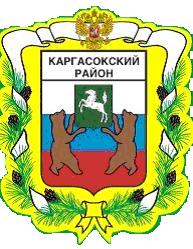 МУНИЦИПАЛЬНОЕ ОБРАЗОВАНИЕ «Каргасокский район»ТОМСКАЯ ОБЛАСТЬ    ДУМА КАРГАСОКСКОГО РАЙОНА          В целях приведения в соответствие с действующим законодательствомРЕШИЛА:1. Внести изменения в решение Думы Каргасокского района от 17.04.2013 №209 «Об утверждении Положения о Муниципальном казенном учреждении Отдел культуры и туризма Администрации Каргасокского района», изложив пункт 1.7 Положения о Муниципальном казенном учреждении Отдел культуры и туризма Администрации Каргасокского района, утвержденного указанным решением, в новой редакции:«1.7 Местонахождение Отдела культуры и туризма:636700, Томская область, Каргасокский район, с.Каргасок, ул.Октябрьская, 1».2. Официально опубликовать (обнародовать) настоящее решение в установленном порядке.3. Контроль за исполнением настоящего решения возложить на правовой комитет Думы Каргасокского района.Председатель ДумыКаргасокского района                                                                                                И.В. КиринИ.о. Главы Каргасокского района                                                                             С.И.Герасимов                                                                                                                         РЕШЕНИЕ                                                          РЕШЕНИЕ                                                          РЕШЕНИЕ                                                          РЕШЕНИЕ17.02.2023                                                                                                                            №175                                                                                                                            №175№ с. Каргасокс. Каргасокс. Каргасок   О внесении изменений в решение Думы Каргасокского района от 17.04.2013 №209 «Об       утверждении Положения о Муниципальном казенном учреждении  Отдел культуры                                   и туризма Администрации Каргасокского района»   О внесении изменений в решение Думы Каргасокского района от 17.04.2013 №209 «Об       утверждении Положения о Муниципальном казенном учреждении  Отдел культуры                                   и туризма Администрации Каргасокского района»